FECHA DE LA ÚLTIMA ACTUALIZACIÓN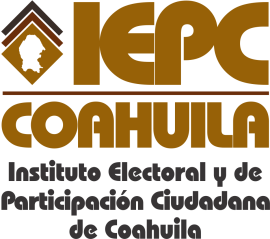 30  DE SEPTIEMBRE DEL 2015.No aplica para el Instituto Electoral y de Participación Ciudadana de Coahuila la fracción relativa a la deuda pública, así como a las instituciones a las que se adeuda.